NÁRODNÁ RADA SLOVENSKEJ REPUBLIKY	VIII. volebné obdobieČíslo: CRD-498/2021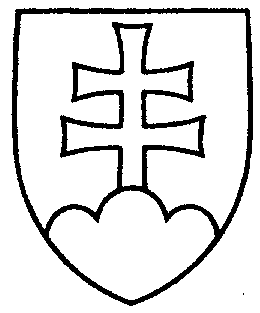 807UZNESENIENÁRODNEJ RADY SLOVENSKEJ REPUBLIKYz 18. júna 2021k vládnemu návrhu zákona, ktorým sa mení a dopĺňa zákon č. 207/2009 Z. z. o podmienkach vývozu a dovozu predmetu kultúrnej hodnoty a o doplnení zákona č. 652/2004 Z. z. o orgánoch štátnej správy v colníctve a o zmene a doplnení niektorých zákonov v znení neskorších predpisov v znení neskorších predpisov a ktorým sa mení a dopĺňa zákon
č. 199/2004 Z. z. Colný zákon a o zmene a doplnení niektorých zákonov v znení neskorších predpisov (tlač 469)	Národná rada Slovenskej republiky	po prerokovaní uvedeného vládneho návrhu zákona v druhom a treťom čítaní	s c h v a ľ u j evládny návrh zákona, ktorým sa mení a dopĺňa zákon č. 207/2009 Z. z. o podmienkach vývozu a dovozu predmetu kultúrnej hodnoty a o doplnení zákona
č. 652/2004 Z. z. o orgánoch štátnej správy v colníctve a o zmene a doplnení niektorých zákonov v znení neskorších predpisov v znení neskorších predpisov a ktorým sa mení a dopĺňa zákon č. 199/2004 Z. z. Colný zákon a o zmene a doplnení niektorých zákonov v znení neskorších predpisov, v znení schválených pozmeňujúcich a doplňujúcich návrhov.     Boris  K o l l á r   v. r.    predsedaNárodnej rady Slovenskej republikyOverovatelia:Peter  D o b e š   v. r. Eduard  K o č i š   v. r.